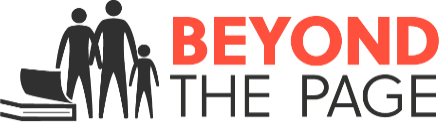          2020 EZ GRANT: EVALUATION FORMEmail completed form and attached event images (JPEG or PNG format) to Tracy Herold (herold@dcls.info) and Ali Treviño-Murphy (trevino-murphy@dcls.info) within 14 days of the event. Send all event surveys to Ali Treviño-Murphy at the Dane County Library Service.Please tally your EVENT SURVEY forms here:Total attendance:  Number of event surveys filled out: Ages:Would you recommend this program to other libraries?  Why or why not?Comments from attendees:1.2.3.What publicity do you feel was effective?  Ineffective?  What difficulties, if any, did you encounter while planning and implementing this event?Other comments…Event Title:Your Name and Library: Date of Event: ↓20 20s30s40s50s60s↑70s